ภาพถ่ายกิจกรรม/โครงการอบรมจริยธรรม  เมื่อวันที่ ๑๘  เดือน  มกราคม  พ.ศ. ๒๕๖๖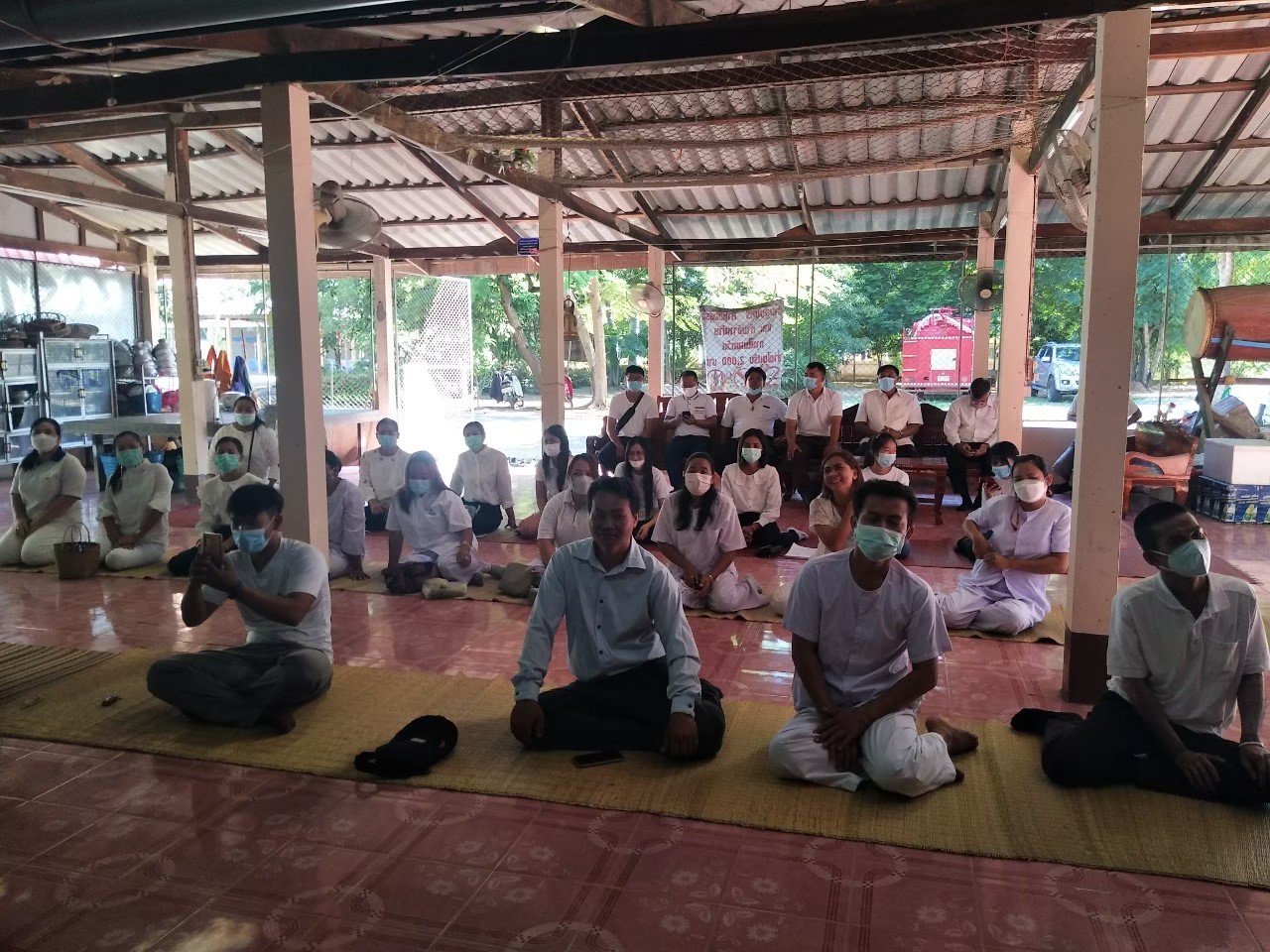 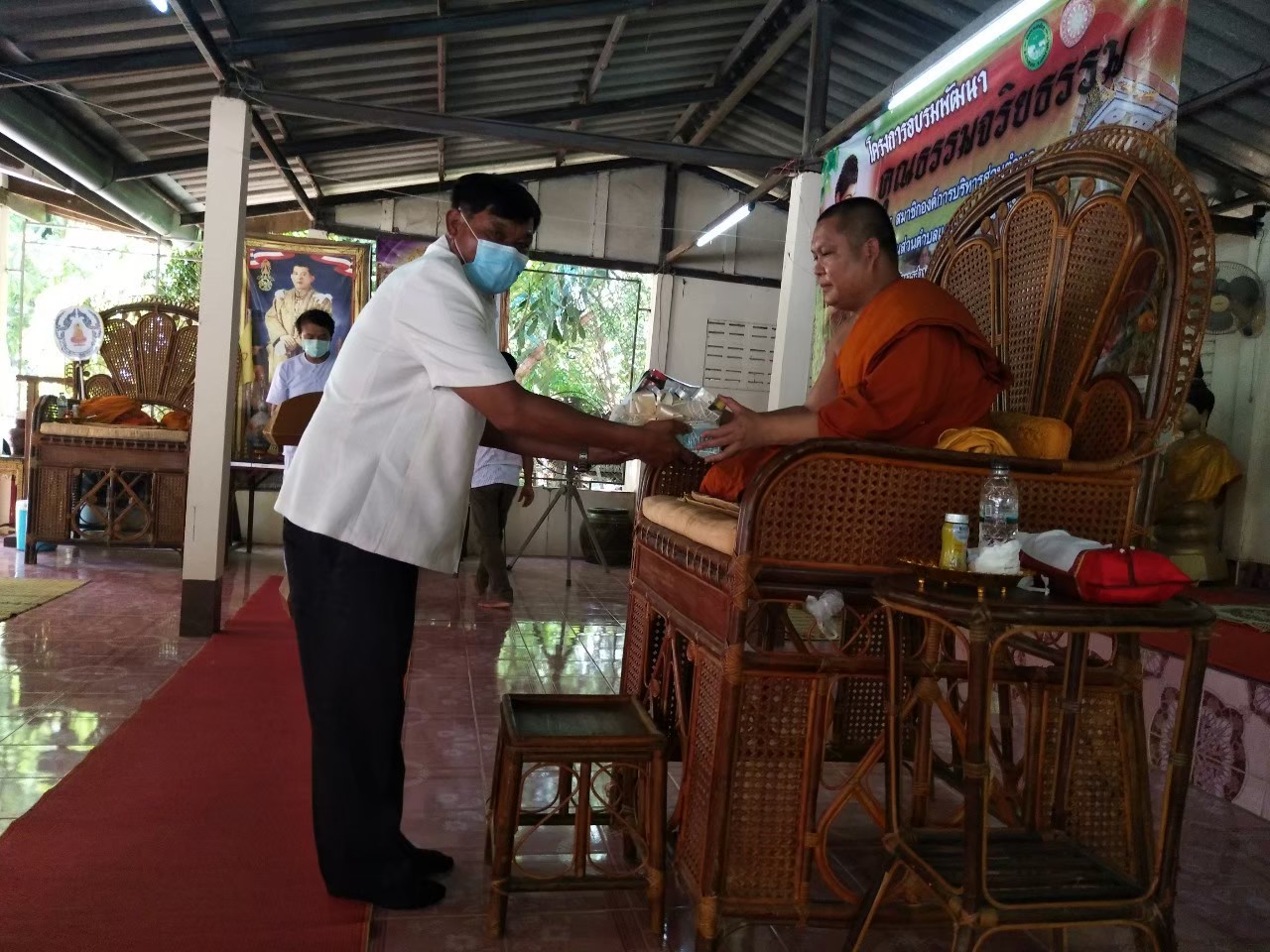 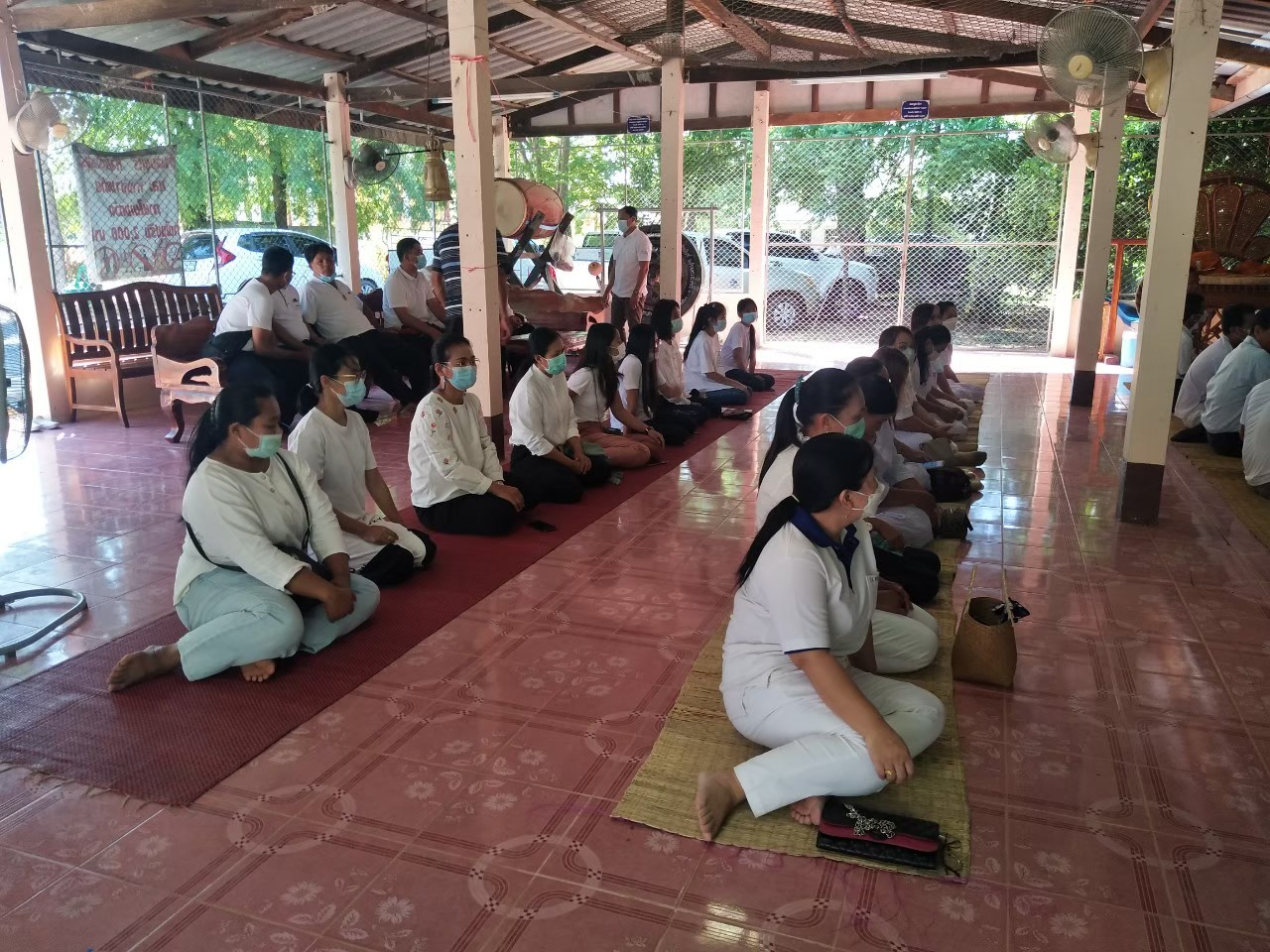 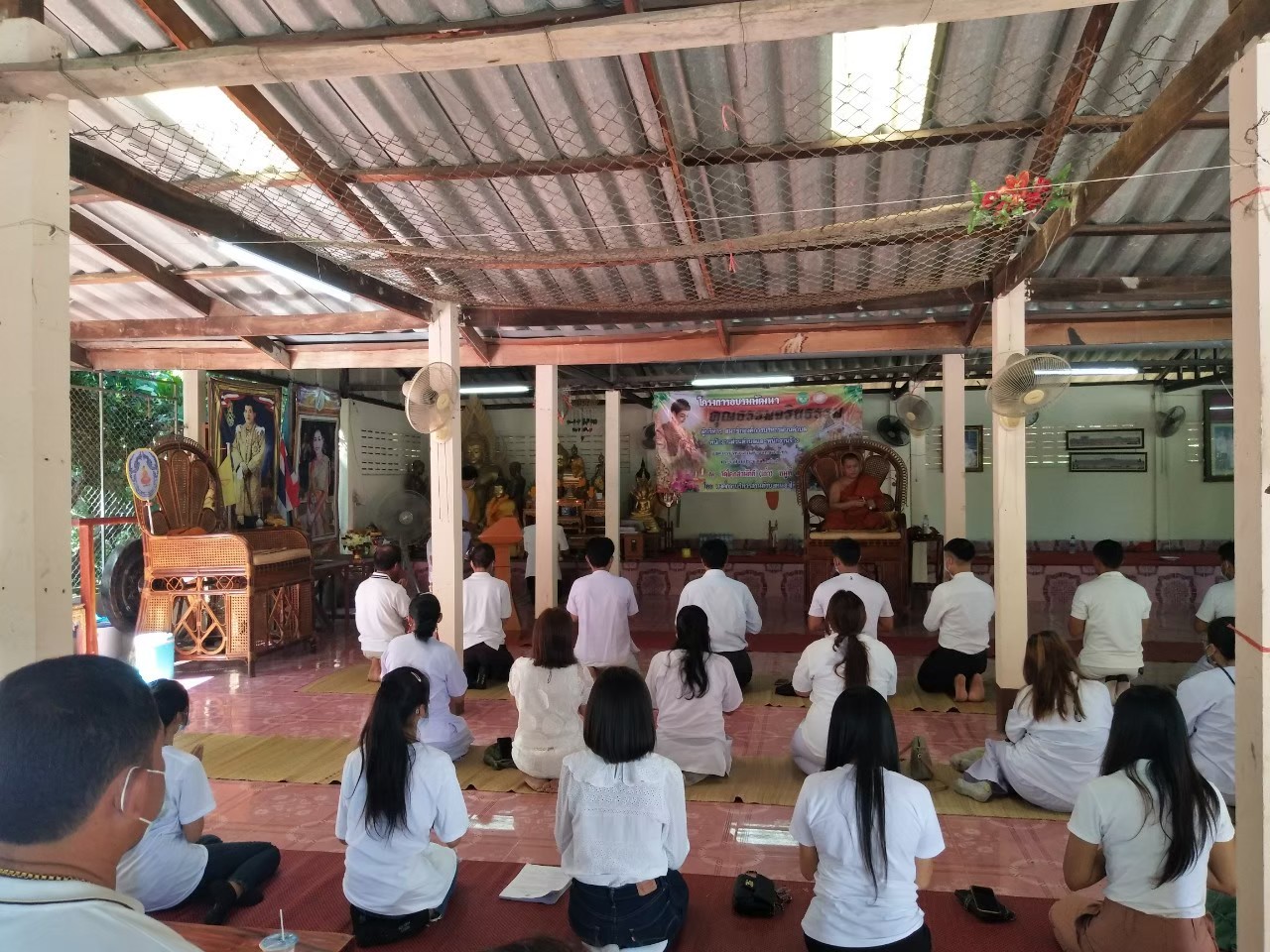 เมื่อวันที่  ๑๘  เดือน  มกราคม พ.ศ. ๒๕๖๖  องค์การบริหารส่วนตำบลหนองไทร ได้ดำเนินโครงการอบรมจริยธรรม ประจำปีงบประมาณ พ.ศ. ๒๕๖๖ โดยมีบุคลากรในองค์การบริหารส่วนตำบลหนองไทรประกอบด้วยคณะผู้บริหาร เจ้าหน้าที่ทุกคน จำนวน ๖๐ คน เข้าร่วมกิจกรรม/โครงการ โดยมี                        นายเขียว  กอนสันเทียะ ตำแหน่ง  นายกองค์การบริหารส่วนตำบลหนองไทร เป็นประธานเปิดงาน             ซึ่งโครงการ/กิจกรรมในครั้งนี้มีการส่งเสริมให้บุคลากรในหน่วยงานได้ทราบถึงรายละเอียดเนื้อหาของประกาศคณะกรรมการมาตรฐานการบริหารงานบุคคลส่วนท้องถิ่น เรื่อง ประมวลจริยธรรมพนักงานส่วนท้องถิ่น            พ.ศ. ๒๕๖๕ ประมวลจริยธรรมผู้บริหารท้องถิ่น พ.ศ. ๒๕๖๕ และประมวลจริยธรรมสมาชิกสภาท้องถิ่น            และเพื่อให้บุคลากรทุกคนในองค์กรนำหลักเกณฑ์ตามประมวลจริยธรรมไปใช้ในการปฏิบัติตน และรักษาคุณงามความดีที่เจ้าหน้าที่ของรัฐต้องยึดถือปฏิบัติ รวมถึงแนวทางการปฏิบัติตนทางจริยธรรม (Do’s & Don’ts) ข้อควรทำ ข้อไม่ควรทำ